HAVE A DOG?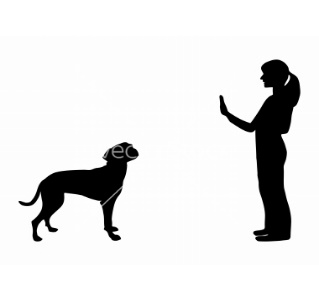 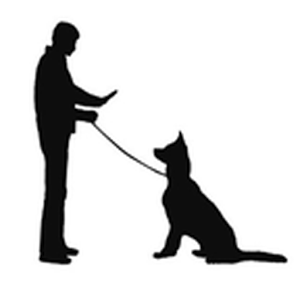 NEED TO FURTHER ITS EDUCATION?At Quad Cities Dog Obedience Club, we offer a variety of dog classes to choose from.  All dogs are welcome, and classes are FUN!PUPPY CLASS / AKC STAR PUPPY CLASSThis is a 6-week course that includes socialization, grooming tips, health care, and introductory training on walking on a leash, sitting, staying, lying down, and coming when called. For puppies from 11 w. up to 6 m. old.FAMILY DOG CLASSThis course is for all family dogs 6 months and older. This class will focus on basic manners and obedience to help your dog be a well-mannered family companion, generally following the AKC Canine Good Citizen requirements.  The course lasts 6 weeks then culminates in the CGC test and certification, if desired. 7-week class.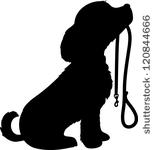 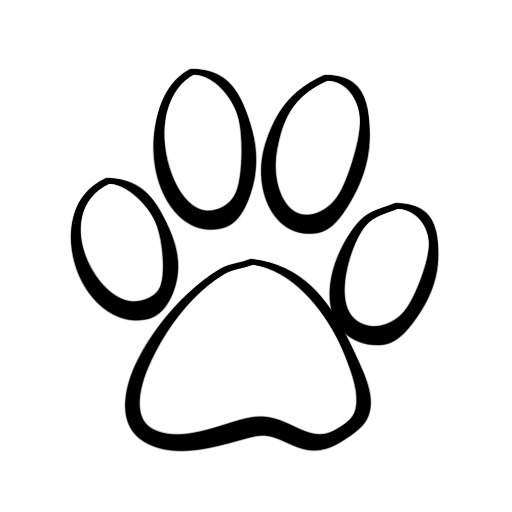 BEGINNERThis course is offered for dogs 6 months and older. Basic dog obedience including sit, down, stay, come when called, basic manners and heeling.  6-week class. CONFORMATIONThis course trains for the handling of your AKC registered dog in the Breed Ring for competition. It includes grooming tips, and is in cooperation with the Tri-City Kennel club. Drop-in class. 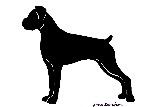 RALLYThis class is for dogs that have completed Beginner or Family Dog classes, and are competent in basic obedience.  This course will provide instruction and practice for AKC Rally competitions. These are one-time classes. 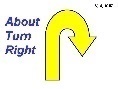 ADVANCED BEGINNERThis 6-week class is offered as a continuation of Beginner or Family Dog classes.  Classes continue to practice and perfect skills, and try new challenges.RING PREPThe ring prep classes help to prepare the dog and handler for entry into AKC Novice or Open Obedience competitions, including heeling, heel free, sit-stay, down-stay, stand for exam, recall, figure 8, finish and attention.  The prerequisite is either QCDOC Family Dog or Advanced Beginner. These are one-time classes.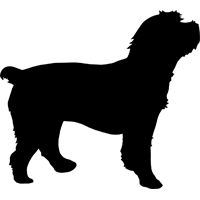 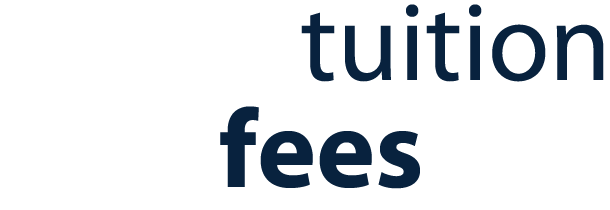 $80 – Puppy Class (6 weeks)$80 – Beginner Class (6 weeks)$84 – Family Dog Class (7 weeks)$80 – Advanced Beginner Class (6 weeks)Rally Class - $12 per classRing Prep Class - $12 per classConformation Class - $5 per class(Prices are subject to change)Dangerous dogs may be dismissed / reassigned at the discretion of the instructor.Childcare facilities are NOT available.  Children must be supervised at all times.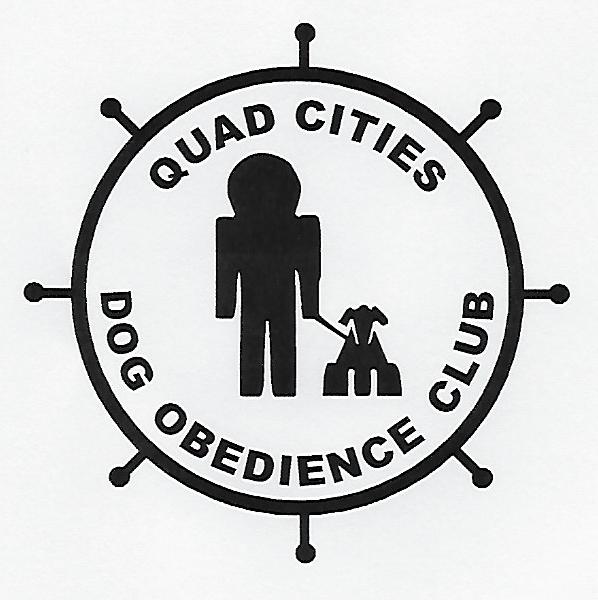 QUAD CITIES DOG OBEDIENCE CLUB, INC.804 West 2nd Ave.Milan, IL  61264(309) 787-4700www.qcdoc.com